МУНИЦИПАЛЬНОЕ ДОШКОЛЬНОЕ БЮДЖЕТНОЕ ДОШКОЛЬНОЕ ОБРАЗОВАТЕЛЬНОЕ УЧРЕЖДЕНИЕ ДЕТСКИЙ САД ОБЩЕРАЗВИВАЮЩЕГО ВИДА Г.ТОМСКА №89Конспект ННОД «Путешествие в космос» в средней группев рамках проекта «Самомассаж - как средство укрепления здоровья»Выполнила:Воспитатель Сотникова А.А.г.Томск2014 г.Цель: сохранение и укрепление физического и психического здоровья детей.Интеграция – Познание (мир природы), Физическая культураЗадачи:Развивать физические качества детей (выносливость, координацию движений, скоростные качества);Отрабатывать  выполнение  основных видов движений (ходьба и бег в колонне по одному друг за другом, наклоны туловища);Познакомить детей с космосом и космонавтами средствами мультимедиа (просмотр презентации);Формировать начальные представления о здоровом образе жизни.Оборудование: ноутбук, проектор, экран, презентация «Космос», бумажные звездочки для каждого ребенкаВводная частьРядом с месяцем огни -Кто их зажигает?Может светлячки вдалиЛампочки включают,Или чьи-то фонариВ темноте как блесточки? Ярким светом до зариСветят в небе ... . (ЗВЕЗДОЧКИ)Воспитатель раздает детям бумажные звездочки.- Ребята, это звездочки волшебные. Они помогут нам сделать гимнастику для глаз, чтоб наши глаза были здоровыми и не уставали.Воспитатель предлагает детям выполняют зрительную гимнастику «Звездочка»Выполняется   стоя,   у каждого  ребенка   в  руках  Звездочка.«Посмотрите, какая красивая звездочка пришла к вам в гости. (2—-3 сек). А теперь посмотрите, какая у меня … (2—3 сек).А теперь опять посмотрите на свою … (2—3 сек)». Повторить 2 раза.2. «Наши Звездочки веселые, любят бегать, прыгать. Давайте с ними поиграем. Выполняйте движения рукой, в которой вы держите Звездочку и глазами за ней следите: «Звездочка  подпрыгнула   вверх,   присела,   побежала вправо,   влево».   Повторить   2   раза.3. «Звездочки любят кружиться в хороводе. Они пойдут по кругу, а мы будем глазами следить за ними». Повторить 2 раза.4. «Моя Звездочка очень любит играть в прятки. Вы сейчас крепко зажмурите глаза, а она спрячется. Попробуем глазами найти ее». Повторить 2 разаОсновная частьДети садятся.- Ребята, а где живут звезды? (В космосе)- Сейчас мы с вами отправимся в космос.Просмотр презентации «Космос».- Ребята, вам бы хотелось побывать в космосе?- Для того, чтобы стать космонавтом и отправиться в космос, нужно быть сильным и смелым. А еще нужно быть совершенно здоровым. Что же нужно делать, чтоб быть здоровым?- Я предлагаю вам укрепить свое здоровье с помощью зарядки.Комплекс «Полет в космос»Оборудование: флажки по 2 шт. на каждого ребенкаВводная часть (2,5-3 мин)Ходьба за направляющим в колонне по одному, выполняя задания: на носках (руки прямые вверх, ладони внутрь);  на пятках (руки за головой, внимание на осанку); с высоким подниманием колен (руки на поясе).Восстановление дыхания. Построение в круг.Основная часть (6-7 мин)«Взлет разрешаю»И.П. стоя, ноги на ширине плеч. Правая рука с флажком вверху, левая с флажком внизу. 1- резким движением поменять положение рук. 2 – вернуться в И.П. 5-6 повторов. Руки прямые, голову не опускать;«Двигатель включить»И.П. стоя, ноги на ширине плеч. Руки с флажками за спиной.1- флажки  в стороны;2- флажки вперед;3- флажки в стороны;4- вернуться в И.П.6-8 повторов. Голову не опускать«Полет корабля по орбите»И.П. стоя, ноги на ширине плеч. Руки с флажками в стороны.1- поворот корпуса вправо. Руки в стороны.2- вернуться в И.П.Тоже влево. 4-5 повторов. Руки прямые.«Посадка корабля на луне»И.П. стоя, ноги на ширине плеч. Руки с флажками прижаты к груди.1- 2 наклон корпуса вперед, постучать флажками о пол.3-4- вернуться в И.П.Повторить 6-8 раз. Ноги в коленях не сгибать.«Возвращение корабля на Землю»И.П. стоя, ноги на ширине плеч, руки с флажками вдоль корпуса.Прыжки.1- правая нога и  левая  рука с флажком вперед параллельно полу.2- смена руки и ноги. Повторить 6-8 разВосстановление дыханияИ.П. стоя, ноги на ширине плеч. Одна рука с флажком согнута в локте на уровне лица. Вбирать  воздух носом, выпускать воздух ртом медленно, чтоб флажок колыхался. Повторить 3 раза.Заключительная часть (1-2 мин)Самомассаж «Чтобы горло не болело» Чтобы горло не болелоМы его погладим смело; (гладят поочерёдно ладошками горло) Чтоб не кашлять, не чихать, Будем носик растирать; (массируют "крылья" носа указательными пальцами) Лоб мы тоже разотрём, Ладошку держим козырьком; (ребром ладони растирают лоб) «Вилку» пальчиками сделай, И массируй ушки смело; (указательным и средним пальцами обеих рук дети массируют точки за ушами и перед ними) Знаем, знаем. Да-да-да. Нам простуда не страшна. (Хлопки в ладоши)Дети хором говорят: «Здоровье в порядке – спасибо зарядке»Рефлексия.- Ребята, вот так и космонавты делают зарядку каждое утро. Какое у вас настроение? -  Мы сделали зарядку  и набрались сил и здоровья. - А что еще мы сегодня делали? - Я предлагаю вернуться в группу и все рассказать нашим друзьям.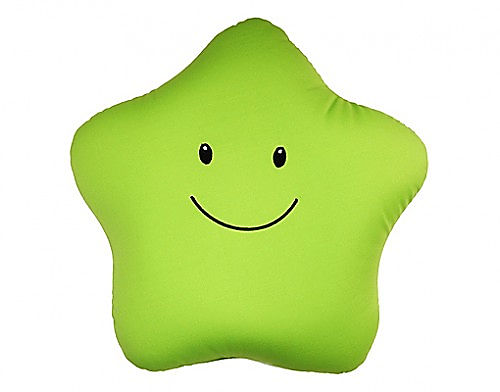 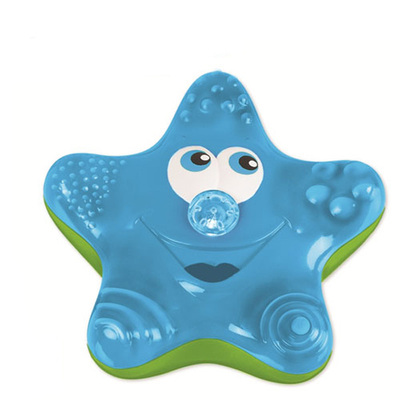 